IYENGAR® YOGA AUDERGHEM, Rue E. Henrard 11, 1160, BruxellesDorka Gero, +32 470 577 539, gdorka@yahoo.co.uk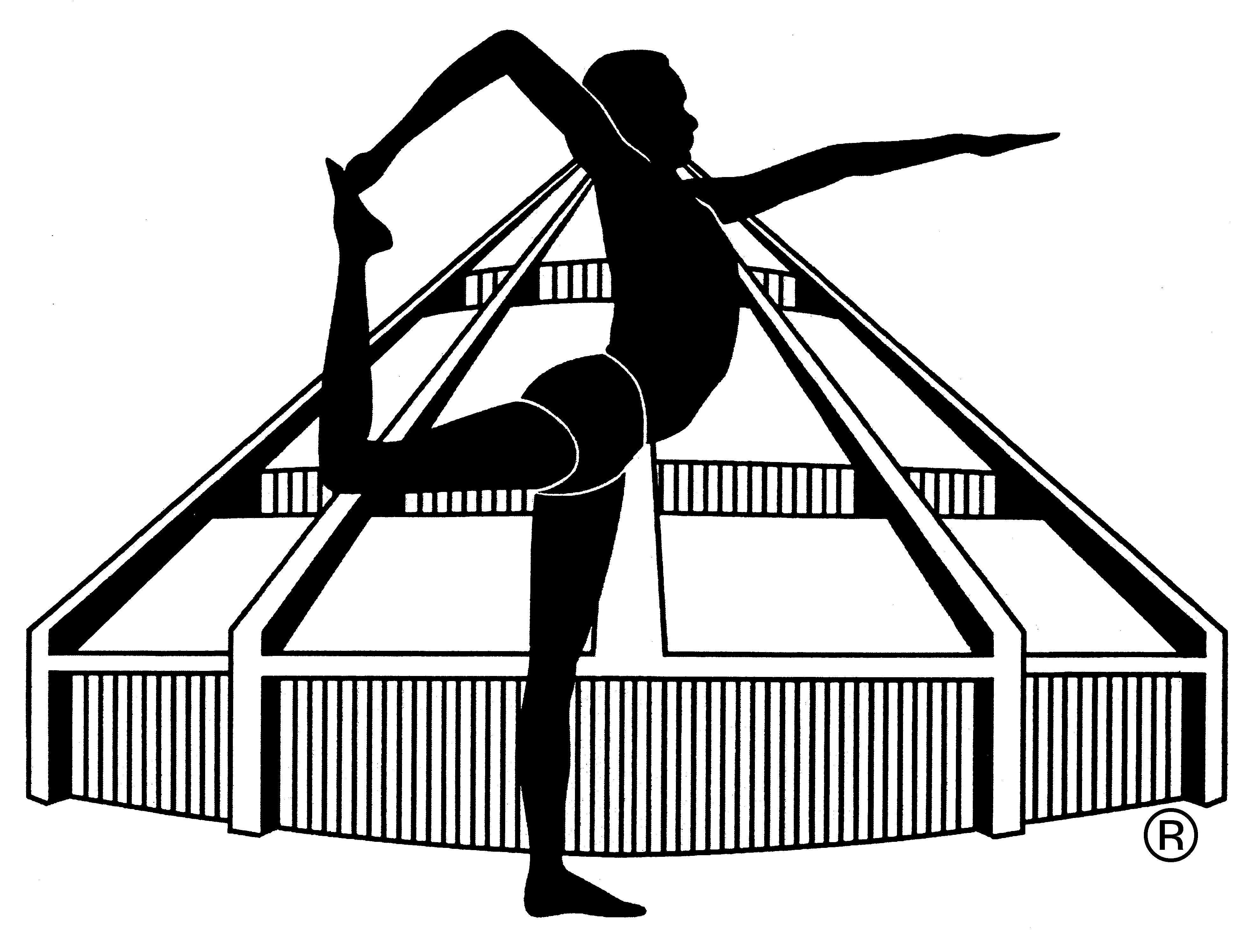 APPLICATION FORM FOR INTENSIVE SUNDAY MORNINGS 2022/2023NAME: ……………………………………………………………………………………………PHONE NUMBER: ……………………………………………………………………………EMAIL ADDRESS: ……………………………………………………………………………Previous Iyengar® yoga practice YES/NO, how many years ……………..Previous practice of other yoga YES/NO, how many years ………………..Experience of inverted postures (headstand, shoulder stand) YES/NOHealth condition (injuries, operations, blood pressure problem, hernia, other) ………………………………………………………………………………………………………Other remark: …………………………………………………………………………………………………………………………………………………………………………………………I register for the following dates (please underline) and pay today the amount of …………euros to the account of Dorka Gero (ING bank account BE93 3770 8036 7567) or in cash.18/09/2022, 2) 09/10/2022, 3) 13/11/2022, 4) 04/12/2022, 5) 15/01/2023, 6) 19/02/2023, 7) 26/03/2023,8) 23/04/2023, 9) 28/05/2023, 10) 18/06/2023Date: ………………………………		Signature: ……………………………….